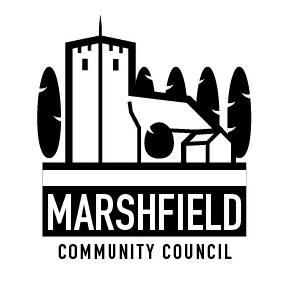                                 Serving the Communities of Castleton and Marshfield            Chairperson: Mrs Catherine Grady      Clerk: Mr G C Thomas  4 Kenilworth Road Newport South Wales NP19 8JQ                         Tel: 01633 664285	                        e-mail:marshfieldcommunitycouncil@gmail.comDear CouncillorThe next meeting of Marshfield Community Council will be held at the Village Hall, Wellfield Road, Marshfield on TUESDAY 13th November 2018 commencing at 7:30p.m.Yours sincerelyG C ThomasClerkAGENDANo.ItemTime (mins)1Apologies.  22Declaration of interests.  13To meet persons interested in becoming a member of  the Community Council and to consider co-option to fill vacancies.104Police Matters105Time allowed for members of public to speak (In line with Standing Order on Public Participation in Meetings)156To consider the vacant positions for Vice-Chairperson of the Council, member of the Finance & General Purposes Committee & One Voice Wales delegate.57To confirm the minutes of the Monthly Council meeting held on 9th October 2018.58Review of actions arising from the Council Meeting held on 9th October 2018.159To receive an update on Christmas decorations and decide on any expenditure arising from this.1010Financial Matters:i) To receive an update on payments and receipts and a bank reconciliation.ii) To receive a request for a donation to the Royal British Legion Poppy Appeal 2018.iii) To receive a proposal for a donation towards Wales Air Ambulance Charity.iv) To agree changes to the Barclays Bank signatory arrangements.v) To consider proposals by Newport CC to cease concurrent functions payments.vi) Other financial matters.2011Planning Matters:To approve and adopt the observations sent to Newport City Council for the following planning application:MCC 886 – Conex 18/0874 - FullProposal: Increase height of front porch to two storeys and alteration of roof profile.Site: Shannon Bungalow, Newport Road, CF3 2WHTo decide on observations to be sent to Newport City Council for the following planning application:MCC 887 – Conex 18/1000 - FullProposal: 1 No. dwelling to front of 61 Marshfield RoadSite: Little Orchard, 61 Marshfield Road, CF3 2UWOther planning matters.1012Allotment Matters:i) To consider the provision of a mains water supply to the allotment sites.ii) Other allotment matters.1013To consider new traffic calming measures for the A48 between Castleton and St Mellons.1514To receive a shortlist of ideas received for a community project following public consultation and to decide the next steps.2015Correspondence 516Communication:i) To agree items to be included in the monthly communication to residents in the Marshfield Mail and any posts required to the Community Council website.  517Any other business.10The next Council meeting is scheduled to be held on Tuesday 11th December 2018.The next Council meeting is scheduled to be held on Tuesday 11th December 2018.The next Council meeting is scheduled to be held on Tuesday 11th December 2018.